Human Body SystemsWando High SchoolTeacher: Timothy Wanninger		             				Room: L210Office Hours: 7:45-8:15 Tuesday and ThursdayEmail : timothy_wanninger@gmail.com              		 	Phone:856-5800 Ext: 	2577369	Classroom Website: wandohbs.weebly.comRemind 101: Text @twanninger to 81010Course requirements:1. Headphones2. Home access to a computer and internet (or the ability to come in to Media Center for HW use)3. Project Lead the Way Lab notebook - $13.00 (Check please or correct change) AFTER labor day please!Grading Policy: Quarter 1: 40%     Quarter 2: 40%     Final 20%Tests and Major Projects					60%Quizzes and Major Labs					20%Daily work							20%“Flex – Paced” Course- This course will be taught with a flexible pacing model. This means that on certain days, we will meet as a whole class for an activity or lab. Most days, students will be working independently or in pairs, which includes completing activities on the Project Lead The Way website and listening to recorded lectures of me. When completed with one activity, students are expected to move onto the next activity or complete additional activities for mastery of the concept, even if it is ahead of the teacher pacing schedule. Students will receive a tracker sheet for each of the five units outlining what work is required for each lesson and the learning objectives for each. The “teacher pace” schedule will be posted on the front board and website as a guideline of where students should be at a minimum. Students are expected to follow the tracker sheet fully including listening to recorded lectures and taking notes to achieve their highest grade possible. In addition to recorded lectures, the day after the teacher pace, there will be small group instruction available for those who have done the work but need extra help. Classwork will be collected 2 days following the “teacher pace” schedule to allow extra time for students who need extra help. Students are expected to continue working ahead during any free time they have.“Honors addition” work- As part of the honors addition to Human Body Systems, students will be required to complete two extra assignments. Students receive these activities during the first week of school. The journal article assignment will be the assignment for the 1st quarter and the case report assignment will be for the 2nd quarter. Students can work on these assignments in class only when they are ahead of teaching pacing in class, otherwise will be required to complete classwork assignments during class time. No excuse accepted for late work. They will each count as a test grade.Due Dates: Journal Article- October 11	Case Report – December 15Tests and Quizzes- Tests and quizzes will be given 2 days after the teaching pacing finishes the final activity for that assessment to allow for students to have an opportunity to ask questions and/or take part in a small group teaching. Missing one or two days during the unit will not be an excuse for missing an exam nor will missing the day or two before the test as all students are expected to be on teaching pacing. Students with legitimate approved excuses or who miss the day of the test will be expected to make it up as soon as possible, usually the day they return, unless otherwise approved. Most students should be working on future activities before taking the unit test. Classroom Rules:  Be a PRO!!PREPARE: Have ID’s, required materials, completed assignments, review and study dailyRESPECTFUL:  of yourself and others—conduct yourself in a mature wayON TIME:  Learn to manage your time wisely!		Cell Phone Policy: Students will be expected to keep their cell phones in their pockets or book bag unless directed otherwise. Students who do not comply with this policy will be disciplined as follows:1st offense- Remainder of day in “cell phone jail” 2nd offense- 3 days of cell phone jail and parent contact                               3rd offense- 2 weeks of cell phone time and parent contact     4th offense – referral to office   Final Exam Policy: You will be given an End-of-Course exam by PLTW that all students must take.  It will count as a test assessment.There is an additional teacher written final exam which will be a cumulative test. It has been written to measure how efficient you are with all the concepts, theories, and procedures presented in the course. The vocabulary quizzes, projects, labs, conclusion questions and activities will assist you in preparing for the final exam. (HINT:  KEEP UP WITH THEM!) This final exam will count as 20% of your final grade. Behavior policy:  All CCSD policies will be strictly followed.  	1st Offense—Warning from teacher	2nd Offense—Parent contact	3rd Offense—Referral to AdministrationMake up work:  Classwork is not due until 2 days after “teacher pacing” of the course activities.  Students are expected to be maintaining this minimal pace at all times. All assignments are described on the unit tracker sheet and the teacher pace is also available on the class website. Missing one or two days is not an excuse in most situations for late work. It is the responsibility of the student to initiate makeup work. Classwork will lose 10% per day for each calendar day missed, until the student can earn a maximum of 50%. Coursework: All lessons for this course are available through the Project Lead the Way Website (my.pltw.org). Make sure you get any missed materials from me once you return so you can stay current. Students should usually make sure they complete older assignments first before moving on to current in class work unless we are doing an in class lab that day. All assignments that are not completed in class must be completed for homework.Passes: No student is allowed to leave the room during class without a signed pass and signing out in the pass book in front of room.   Tardy procedure:  The school’s tardy policy for 2018-2019 will be followed and is posted on the class website and school website.Food in the classroom: Due to the installation of carpet, most foods are not permitted in the classroom. Beverages are expected to have secure lids that will not spill if they fall, and stored away from computers.Biomedical Science White Coat Ceremony:PLTW Cord presented at White Coat Ceremony: In order for a student to receive a cord at the white coat ceremony, they must Complete all four Biomedical Science coursesPLTW Biomedical Sciences White Coat: In order for a student to receive a white lab coat, they must meet the following requirements:Complete all four Biomedical Science coursesFinal combined average of 85% or higher in  all 4 courses 	EX: 97% for PBS, 89% for HBS, 73% for MI, and 86% for BI = AVERAGE OF 86%A score of 85% or higher on the BI Capstone ProjectScore proficient or above on all (PBS, HBS, MI) of the PLTW EOCsEarn one AP science creditPLTW Biomedical Sciences Stole: In order for a student to receive a stole, they must meet the following requirements:Complete the above criteria for a white lab coat, as well as...Final combined average of 90% or higher in all 4 courses Classroom Computer Use  Only access sites designated by teacher on your assigned computer  Always log in under your name in Novell---  Every day at the end of class, log out   Plug your computer into the computer cabinet using the correct power cord.***Students are expected to follow all school and school district policies***Laboratory AgreementProper Lab Dress: Dressing properly for lab exercises ensures your safety as well as the safety of those around you. Please take it seriously.Wear closed toe shoesDo not wear dangling necklaces, bracelets or shirts with dangling sleevesHair shoulder-length or longer should be tied backWear safety goggles when instructed to do soDo not wear your best clothing.  Always follow directions and adhere to all cautions and warnings for each lab exercise to guarantee the success of yourself and your fellow classmates. The following behaviors will get you removed from lab and a possible grade of zero.Horsing around (this can include running, throwing materials, careless use of supplies or equipment)Not following directionsIntentional abuse or misuse of supplies or equipmentI have read and understand the Human Body Systems course syllabus, the cell phone and behavioral procedures, grading and late work, flexible pacing guidelines, expectations, and the Laboratory Procedures and Safety Agreement. I agree to adhere to these policies. Student Name (Printed) _______________________________________________Student Signature: _________________________________ Date: ______________Parent Name (Printed) _________________________________________________Parent Signature: __________________________________ Date: __________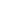 